December 11, 2019Ms. Barcy McNeal Secretary—Docketing DivisionPublic Utilities Commission of Ohio180 East Broad Street, 11th FloorColumbus, OH  43215Dear Ms. McNeal:	In accordance with Rule 4901-1-08(F), Ohio Administrative Code, please be advised of the withdrawal of David C. Rinebolt as counsel in the following dockets:Case No. 14-1693-EL-RDRCase No. 14-1580-EL-RDRThe withdrawal is effective as of June 27, 2016.  Colleen L. Mooney remains as Counsel of Record in these matters.Respectfully,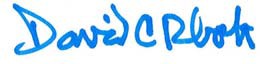 David C. RineboltExecutive DirectorOhio Partners for Affordable EnergyPO Box 1793Findlay, OH  45839-1793Telephone:  614-975-8692drinebolt@opae.orgcc: Counsel of Record (via PUCO’s e-filing system)